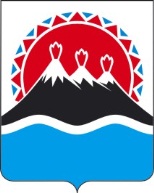 П О С Т А Н О В Л Е Н И ЕПРАВИТЕЛЬСТВА КАМЧАТСКОГО КРАЯ            г. Петропавловск-КамчатскийВ соответствии со статьей 781 Бюджетного кодекса Российской Федерации, постановлением Правительства Российской Федерации от 07.05.2017                 № 541 «Об общих требованиях к нормативным правовым актам, муниципальным правовым актам, регулирующим предоставление субсидий некоммерческим организациям, не являющимся государственными (муниципальными) учреждениями»ПРАВИТЕЛЬСТВО ПОСТАНОВЛЯЕТ:1. Утвердить Порядок предоставления из краевого бюджета субсидии автономной некоммерческой организации «Камчатский краевой центр поддержки социально ориентированных некоммерческих организаций» в целях финансового обеспечения затрат, связанных с осуществлением уставной деятельности, согласно приложению к настоящему постановлению.2. Настоящее постановление вступает в силу через 10 дней после дня его официального опубликования.Председатель Правительства-Первый вице-губернаторКамчатского края                                                                             Р.С. ВасилевскийПриложение к постановлению Правительства Камчатского края от _______________№__________Порядокпредоставления из краевого бюджета субсидии автономной некоммерческой организации «Камчатский краевой центр поддержки социально ориентированных некоммерческих организаций» в целях финансового обеспечения затрат, связанных с осуществлением уставной деятельностиНастоящий Порядок регулирует вопросы предоставления из краевого бюджета субсидии автономной некоммерческой организации «Камчатский краевой центр поддержки социально ориентированных некоммерческих организаций» (далее - Организация) в целях финансового обеспечения следующих затрат, связанных с осуществлением уставной деятельности Организации:а) материально-технического обеспечения деятельности Организации;б) оплаты труда работников Организации, работающих по найму;в) оплаты услуг специалистов, привлекаемых к обеспечению уставной деятельности Организации и проведению плановых мероприятий;г) оплаты услуг связи, банка, оплата услуг по разработке сайта Организации и техническое сопровождение работы сайта Организации, коммунальных услуг, арендной плате за пользование помещением, в котором располагается Организация;д) оформления подписки на периодические издания, приобретение публицистической и методической литературы, связанной с осуществлением деятельности Организации;е) оплаты издательско-полиграфических услуг для обеспечения деятельности Организации;ж) освещения деятельности Организации в средствах массовой информации и сети Интернет;з) обучения и стажировки работников и добровольцев (волонтеров) Организации;и) проведения мониторинга реализации и оценки эффективности социально значимых программ (проектов) социально ориентированных некоммерческих организаций в Камчатском крае;к) проведения мероприятий общественно-значимого характера в рамках уставной деятельности Организации.Субсидия носит целевой характер и не может быть израсходована на цели, не предусмотренные настоящим Порядком.Субсидия предоставляется Агентством по внутренней политике Камчатского края (далее – Агентство) в соответствии со сводной бюджетной росписью краевого бюджета в пределах лимитов бюджетных обязательств, доведенных Агентству в рамках основного мероприятия «Создание и поддержка инфраструктуры для деятельности некоммерческих организаций на региональном и муниципальном уровнях, имущественная поддержка некоммерческих организаций» подпрограммы 5 «Развитие гражданской активности и государственная поддержка некоммерческих неправительственных организаций» государственной программы Камчатского края «Реализация государственной национальной политики и укрепление гражданского единства в Камчатском крае», утвержденной постановлением Правительства Камчатского края от 29.11.2013 № 546-П.4. Условием предоставления субсидии является соответствие Организации на первое число месяца, предшествующего месяцу, в котором планируется заключение соглашения о предоставлении субсидии (далее - Соглашение) следующим требованиям:1) Организация не должна находиться в процессе реорганизации, ликвидации, в отношении нее не введена процедура банкротства, деятельность Организации не должна быть приостановлена в порядке, предусмотренном законодательством Российской Федерации;2) отсутствие у Организации неисполненных обязанностей по уплате налогов, сборов, страховых взносов, пеней, штрафов, процентов, подлежащих уплате в соответствии с законодательством Российской Федерации о налогах и сборах;3) отсутствие у Организации и просроченной задолженности по возврату в краевой бюджет субсидий, предоставленных в том числе в соответствии с иными правовыми актами, и иная просроченная задолженность перед краевым бюджетом;е) наличие обязательства Организации по долевому финансированию отдельных затрат, на которые предоставляется субсидия.Субсидия предоставляется на основании Соглашения, которое заключается на финансовый год. Соглашение заключается в соответствии с типовой формой, утвержденной Министерством финансов Камчатского края.Обязательными условиями предоставления субсидии, включаемыми в Соглашение и в договоры (соглашения), заключенные в целях исполнения обязательств по Соглашению, являются согласие Организации и лиц, являющихся поставщиками (подрядчиками, исполнителями) по договорам (соглашениям), заключенным в целях исполнения обязательств по Соглашению, на осуществление Агентством и органами государственного финансового контроля проверок соблюдения ими условий, целей и порядка предоставления субсидии и запрет приобретения за счет полученных средств иностранной валюты.Для заключения Соглашения и получения субсидии Организация представляет в Агентство следующие документы:заявку на предоставление субсидии по форме, утвержденной Агентством;2) копии учредительных документов с одновременным представлением оригиналов для сверки и заверения;3) справку, подписанную руководителем Организации, о соответствии Организации условию, указанному в части 4 настоящего Порядка.Агентство в порядке межведомственного информационного взаимодействия запрашивает в отношении Организации сведения из Единого государственного реестра юридических лиц.	Организация вправе представить в Агентство сведения из Единого государственного реестра юридических лиц по собственной инициативе.Агентство в течение 5 рабочих дней со дня получения документов, указанных в части 7 настоящего Порядка, принимает решение о предоставлении субсидии либо об отказе в ее предоставлении.Основаниями для отказа в предоставлении субсидии являются:1) несоответствие Организации условию предоставления субсидии, установленному частью 4 настоящего Порядка;2) несоответствие представленных Организацией документов требованиям, установленным частью 7 настоящего Порядка;3) непредставление или представление не в полном объеме Организацией документов, указанных в части 7 настоящего Порядка;4) наличие в представленных Организацией документах недостоверных сведений.В случае принятия решения об отказе в предоставлении субсидии Агентство в течение 10 рабочих дней со дня получения документов, указанных в части 7 настоящего Порядка, направляет Организации уведомление о принятом решении с обоснованием причин отказа.В случае принятия решения о предоставлении субсидии Агентство в течение 10 рабочих дней со дня получения документов, указанных в части 7 настоящего Порядка, заключает с Организацией Соглашение и издает приказ о предоставлении Организации субсидии.Субсидия предоставляется в размере, предусмотренном для соответствующей Организации Законом Камчатского края о краевом бюджете на соответствующий финансовый год.Агентство перечисляет субсидию на расчетный счет Организации, открытый в банке или другой кредитной организации, реквизиты которого указаны в заявке на предоставление субсидии, в течение 30 календарных дней со дня издания приказа о предоставлении Организации субсидии. Организация представляет в Агентство в срок до 25 декабря текущего финансового года отчет о достижении значений показателей результативности предоставления субсидии, установленных Соглашением, и отчет об использовании субсидии в порядке и по формам, установленным Соглашением, с приложением документов, подтверждающих фактически произведенные затраты.Агентство и органы государственного финансового контроля осуществляют обязательную проверку соблюдения Организацией условий, целей и порядка предоставления субсидии.В случае нарушения Организацией условий, установленных настоящим Порядком и Соглашением, средства субсидии подлежат возврату в краевой бюджет на лицевой счет Агентства в полном объеме. В случае, если в текущем финансовом году Организация не достигла значений показателей результативности предоставления субсидии, установленных Соглашением, средства субсидии подлежат возврату в краевой бюджет на лицевой счет Агентства из расчета 0,5 процента от размера предоставленной субсидии за каждое недостигнутое значение показателей результативности предоставления субсидии. Эффективность использования субсидии оценивается Агентством на основании представленных Организацией отчета о достижении значений показателей результативности и отчета об использовании субсидии.В случае, если средства субсидии не использованы Организацией в текущем финансовом году, остаток средств субсидии подлежит возврату в краевой бюджет на лицевой счет Агентства.Средства субсидии в случаях, предусмотренных частями 17 – 19 настоящего Порядка, подлежат возврату в краевой бюджет на лицевой счет Агентства в течение 15 календарных дней со дня получения уведомления Агентства.Письменное уведомление о возврате субсидии направляется Агентством в Организацию в течение 5 календарных дней со дня выявления обстоятельств, указанных в частях 17 – 19 настоящего Порядка.СОГЛАСОВАНОИсп.: Русанова Татьяна Анатольевнателефон:42-59-86Агентство по внутренней политике Камчатского краяПояснительная запискак проекту постановления Правительства Камчатского края «Об утверждении Порядка предоставления из краевого бюджета субсидии автономной некоммерческой организации «Камчатский краевой центр поддержки социально ориентированных некоммерческих организаций» в целях финансового обеспечения затрат, связанных с осуществлением уставной деятельностиНастоящий проект постановления Правительства Камчатского края разработан в целях утверждения порядка предоставления из краевого бюджета субсидии автономной некоммерческой организации «Камчатский краевой центр поддержки социально ориентированных некоммерческих организаций» в целях финансового обеспечения затрат, связанных с осуществлением уставной деятельности.Бюджетные ассигнования на реализацию проекта постановления Правительства Камчатского края предусмотрены для Агентства по внутренней политике Камчатского края основного мероприятия «Создание и поддержка инфраструктуры для деятельности некоммерческих организаций на региональном и муниципальном уровнях, имущественная поддержка некоммерческих организаций» подпрограммы 5 «Развитие гражданской активности и государственная поддержка некоммерческих неправительственных организаций» государственной программы Камчатского края «Реализация государственной национальной политики и укрепление гражданского единства в Камчатском крае», утвержденной постановлением Правительства Камчатского края от 29.11.2013 № 546-П.Для Организации в краевом бюджете предусмотрено:2020 год – 2 900 000,00; 2021 год – 2 900 000,00; 2022 год – 2 700 000,00. Настоящий проект постановления Правительства Камчатского края 23.03.2020 размещен на Едином портале проведения независимой антикоррупционной экспертизы и общественного обсуждения проектов нормативных правовых актов Камчатского края для проведения в срок до 31.03.2020 года независимой антикоррупционной экспертизы.В соответствии с постановлением Правительства Камчатского края от 06.06.2013 № 233-П «Об утверждении Порядка проведения оценки регулирующего воздействия проектов нормативных правовых актов и нормативных правовых актов Камчатского края» настоящий проект постановления в оценке регулирующего воздействия не нуждается.№Об утверждении Порядка предоставления из краевого бюджета субсидии автономной некоммерческой организации «Камчатский краевой центр поддержки социально ориентированных некоммерческих организаций» в целях финансового обеспечения затрат, связанных с осуществлением уставной деятельностиПервый вице-губернаторКамчатского краяМинистр финансов Камчатского краяИ.Л. Унтилова    С.Л. ТечкоРуководитель Агентства по внутренней политике Камчатского края   И.В. ГуляевНачальник Главного правовогоуправления Губернатора иПравительства Камчатского края   С.Н. Гудин